Муниципальное автономное общеобразовательное учреждениеЧаинского района «Подгорнская средняя общеобразовательная школа» (МАОУ «Подгорнская СОШ»)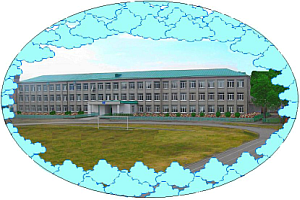 МЕТОДИЧЕСКИЙ СЕМИНАР «Эффективный учитель - залог успешности образовательного процесса»ПОДГОРНОЕ-2020ПРОГРАММА Дата проведения: 14 мая 2020 годаВремя проведения: 1500 - 1600Место проведения: МАОУ «Подгорнская СОШ»Форма проведения: дистанционная 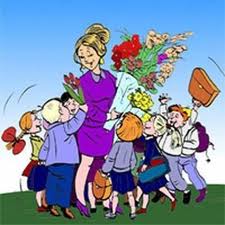 15.00-15.10Вступительное словоНикитина Оксана Автомоновна, заместитель директора по УВР, руководитель методической службы 15.10-15.25Обучающий мастер-класс «Технология мозгового штурма»Спикер:Кабрышева Людмила Владимировна, учитель химии 15.25-15.40Обучающий мастер-класс «Проектные задачи как технология организации современного урока»Спикер:Кондратенко Юлия Викторовна, учитель истории15.45-16.00Подведение итогов, рефлексияНикитина Оксана Автомоновна, заместитель директора по УВР, руководитель методической службы 